APPENDIX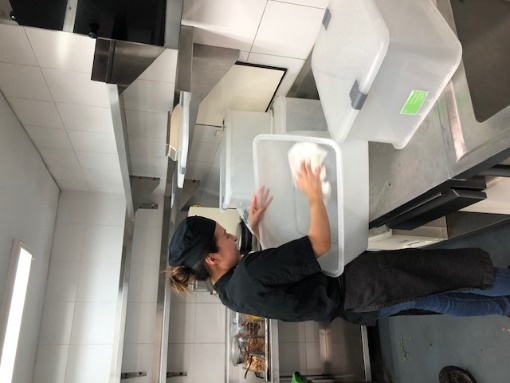 Picture.APPENDIX.65.	Photo of  The Writer Cleaning  storage box (W Seminyak 2020)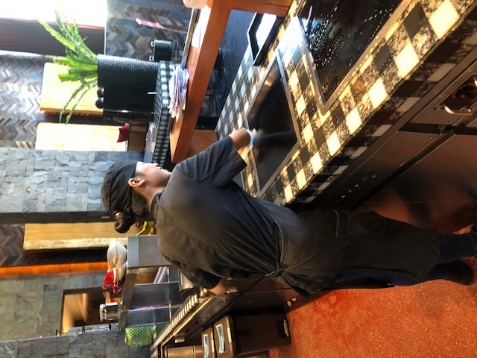 Picture.APPENDIX.66.	Photo of Culinary Trainees(W Seminyak 2020)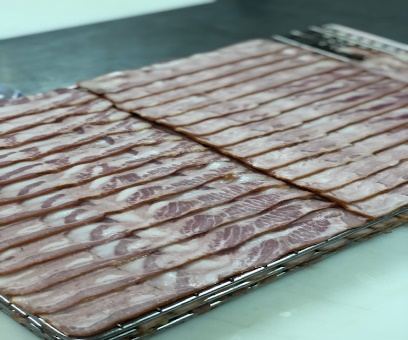 Picture.APPENDIX.67.	Photo of The writer works (layering bacon) (W Seminyak 2020)